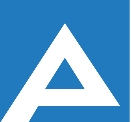 Agenţia Naţională pentru Ocuparea Forţei de MuncăCOMISIA DE CONCURS Lista candidaţilor care au promovat concursul pentru ocuparea funcţiilor publice vacante (01.08.2023)  Nr. d/oNume, PrenumeLocul pe care s-a plasat candidatulSpecialist principal,  Direcția ocuparea forței de muncă Ștefan VodăSpecialist principal,  Direcția ocuparea forței de muncă Ștefan VodăSpecialist principal,  Direcția ocuparea forței de muncă Ștefan Vodă1.	Gaju-Deliu Natalia I